        FORMULARZ ZGŁOSZENIOWY DZIECKA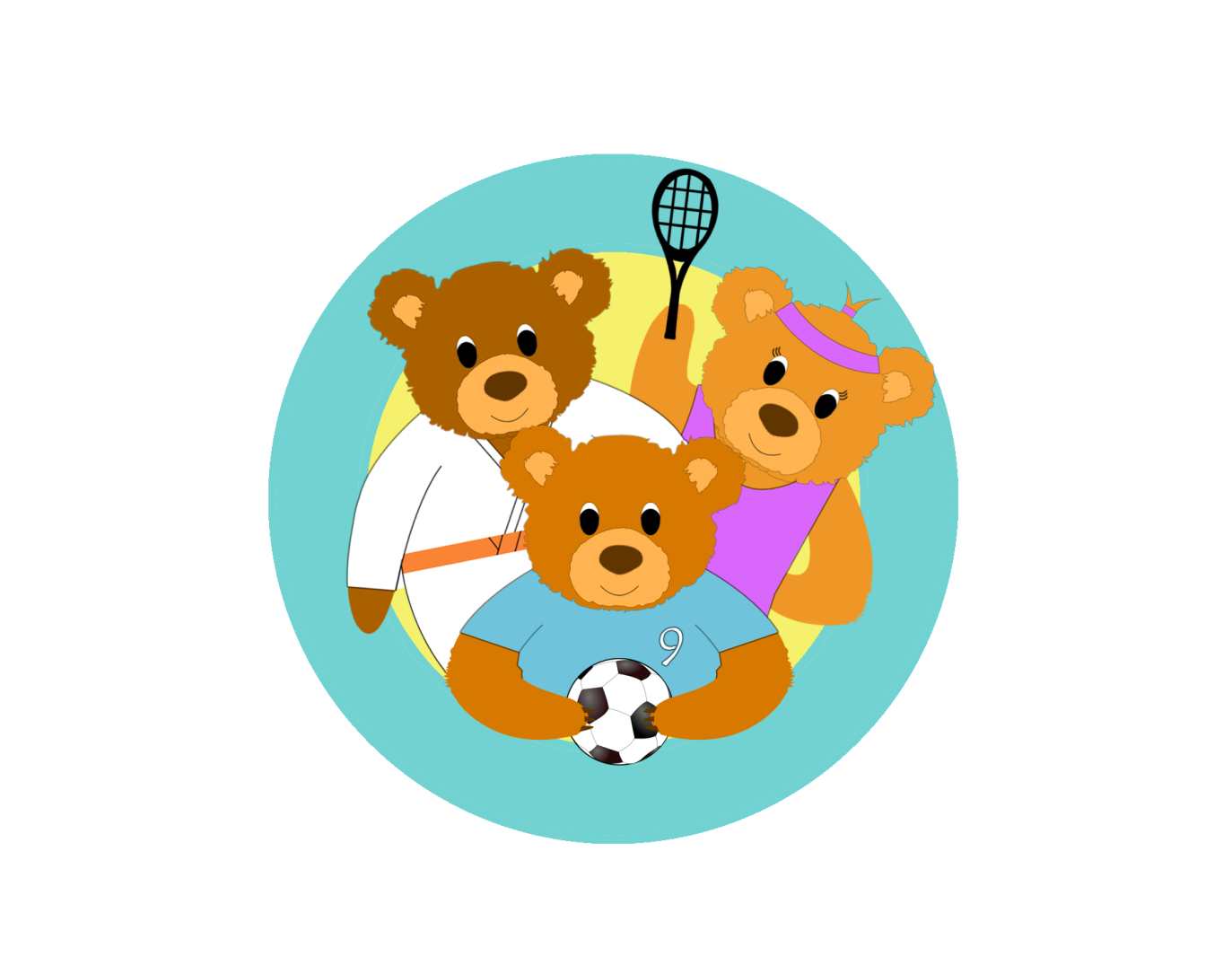 Drodzy Rodzice! Doskonale wiemy, że pójście do przedszkola jest wielkim przeżyciem zarówno  dla Was,jak i dla dziecka. Dlatego, aby maluch jak najszybciej odnalazł się w nowym środowisku przedszkolnym,a Państwo przekonali się, że jest to dla niego najlepsze miejsce, chcemy dobrze poznać nasze przyszłe przedszkolaki. Chcemy zapewnić im indywidualne podejście - najlepsze dla ich rozwoju.Pragniemy również poznać Państwa oczekiwania względem naszego Przedszkola „Sportowe Misie”.…………………………………………………………………………………………………………………………………………………………………….Imię i nazwisko dziecka przyjmowanego do przedszkola Data urodzenia dziecka .............................................................................................................................................Numer PESEL .............................................................................................................................................................Adres zamieszkania ...................................................................................................................................................Imię, nazwisko, wiek rodzeństwa ..............................................................................................................................Dane dotyczące rodziców :Imię i nazwisko mamy ..............................................................................................................................................Miejsce pracy, telefon kontaktowy, e-mail mamy.......................................................................................................................................................................................................................................................................................Imię i nazwisko taty...................................................................................................................................................Miejsce pracy, telefon kontaktowy, e-mail taty...........................................................................................................................................................................................................................................................................................Osoby upoważnione do odbioru dziecka z przedszkola :Imię i nazwisko, stopień pokrewieństwa, numer dowodu osobistego ................................................................................................................................................................................Imię i nazwisko, stopień pokrewieństwa, numer dowodu osobistego .................................................................................................................................................................................Informacje ogólneCzy dziecko już uczęszczało do przedszkola ? .........................................................................................................Czy dziecko przebywało pod opieką innych osób niż rodzice ? .............................................................................. Czy sygnalizuje potrzeby fizjologiczne ?..................................................................................................................Czy ubiera się z niewielką pomocą osób dorosłych ?..............................................................................................Czy radzi sobie z jedzeniem posiłków?....................................................................................................................W jakich godzinach będzie przebywało w przedszkolu ?........................................................................................Jak Państwo sądzicie, czy Wasze dziecko po przyjęciu do przedszkola ( właściwe podkreślić ) :będzie bardzo przeżywało rozstanie,   łatwo włączy się w zabawy przedszkolne,    nie wiem.Czy jesteście Państwo zainteresowani wzięciem udziału w  zajęciach adaptacyjnych ?...................................................................................................................................................................................Informacje o stanie zdrowia dzieckaCzy dziecko często choruje? ......................................................................................................................................Na jakie choroby najczęściej? ...................................................................................................................................Jakie choroby zakaźne przebyło dziecko? ................................................................................................................Czy dziecko jest pod stałą opieką specjalisty ? .......................................................................................................... Czy dziecko jest alergikiem ?..................................................................................................................................... Zalecenia związane z dietą ..........................................................................................................................................................................................................................................................................................................................3. Inne przebyte poważne choroby: .........................................................................................................................4. Czy w rozwoju dziecka występowały/występują zaburzenia lub nieprawidłowości? ...................................................................................................................................................................................Jeżeli tak, to jakie?.....................................................................................................................................................5. Czy dziecko jest pod stałą opieką lekarza specjalisty?   Tak  /   NieJeżeli tak, proszę napisać, od kiedy: .........................................................................................................................Jacy specjaliści opiekują się dzieckiem? ...................................................................................................................6. Czy dziecko ma orzeczenie o niepełnosprawności?..............................................................................................7.Czy dziecko posiada aktualną kartę szczepień?.....................................................................................................(jeśli tak,  to po uregulowaniu wszystkich formalności poprosimy o dostarczenie ksero karty)6. Inne istotne informacje o rozwoju dziecka: ..........................................................................................................…………………………………………………………………………………………………………………………………………………………………………..…………………………………………………………………………………………………………………………………………………………………………..……………………………………………………………………………………………………………………………………………………………………………Informacje o zachowaniach dzieckaCzy dziecko łatwo rozstaje się z rodzicami ? ...............................................................................................Które z wymienionych cech najbardziej charakteryzują dziecko (proszę podkreślić) :pogodne, spokojne, ruchliwe, bardzo wrażliwe, zamknięte w sobie, lękliwe, odważne, spontaniczne. Czy w kontaktach z innymi jest (proszę podkreślić) :podporządkowujące się, narzucające swoją wolę, agresywne, obojętne, troskliwe, spontaniczne,współdziałające, łatwo i chętnie nawiązujące kontakt z innymi dziećmi, trudno nawiązującekontakt z innymi dziećmi.Czy są sytuacje, których dziecko nie lubi ? ......................................................................................................................................................................................................................................................................................................................................................................Informacje dotyczące zainteresowań, upodobań dzieckaCzy dziecko wykazuje uzdolnienia w kierunku plastycznym, muzycznym, językowym,matematycznym, ruchowym ? ( jeśli tak, to proszę podkreślić )Czym dziecko zajmuje się najwięcej będąc w domu ? ( właściwe podkreślić )rysuje, lepi z plasteliny, buduje z klocków, ogląda telewizję, słucha czytanych bajek, śpiewa,ogląda książeczki, gra na komputerze, uczestniczy w czynnościach domowych, najbardziej lubispędzać czas na podwórku.Z kim dziecko najchętniej się bawi spośród osób, z którymi ma na co dzień kontakt ?...........................................................................................................................................................................................................................Inne informacje o dzieckuUprzejmie prosimy o przekazanie tych informacji o dziecku, które uznacie Państwo za ważne.....................................................................................................................................................................................................................................................................................................................................................................Oczekiwania rodzicówJakie są państwa oczekiwania w stosunku do przedszkola?.....................................................................................................................................................................................................................................................................................................................................................................Czy wyrażają Państwo zgodę na publikację: zdjęć dziecka                    TAK    NIEprac plastycznych            TAK    NIEwierszy i piosenek           TAK    NIEJa, niżej podpisany/a, zobowiązuję się do regularnego terminowego dokonywania                                                                  opłat związanych z korzystaniem przez moje dziecko z przedszkola.Oświadczenie dotyczące ochrony danych osobowychWyrażam zgodę na zbieranie, przetwarzanie i wykorzystanie danych osobowych moich i dziecka                           oraz upoważnionych do odbioru dziecka osób, przez Przedszkole Sportowe Misie, zgodnie z ustawą               z dnia 29 sierpnia 1997 r. o ochronie danych osobowych.Czytelny podpis rodziców                                                                            Data………………………………………………….................................................................... ....................................................................Czekamy na  Państwa uwagi i sugestie mogące usprawnić pracę przedszkola.                                                                                                                                                           Dziękujemy    OŚWIADCZENIE RODZICÓW 1. Zobowiązuję się do: • przyprowadzania i odbierania dziecka w wyznaczonym czasie osobiście lub przez upoważnione przeze mnie osoby; • podawania do wiadomości przedszkola istotnych zmian w podanych wyżej informacjach; • przyprowadzania do przedszkola zdrowych dzieci. 2. Oświadczam, że dane zawarte w niniejszej karcie zgłoszeniowej do Niepublicznego Przedszkola ”Sportowe Misie”, mieszczącego się w Radomiu, przy ul. Wernera 29/31, są zgodne ze stanem faktycznym. 3. Wyrażam zgodę na przetwarzanie i wykorzystanie przez dyrektora przedszkola wizerunku dziecka (np. Facebook) – w celach związanych z przyjęciem i pobytem naszego dziecka w przedszkolu – danych osobowych opiekunów, dzieci oraz osób upoważnionych do odbierania dziecka, zgodnie z Ustawą z 28 sierpnia 1997 r. o ochronie danych osobowych (tekst jedn.: Dz.U. z 2002 nr 101, poz. 926 ze zmianami.) zastąpioną przez Ogólne Rozporządzenie o Danych (dalej jako „RODO”) od dna 25.05.2018. …………………………………………………….Podpis Rodzica…………………………………………………….Podpis Rodzica